FOOT CARE – CHARTING FORMObservations: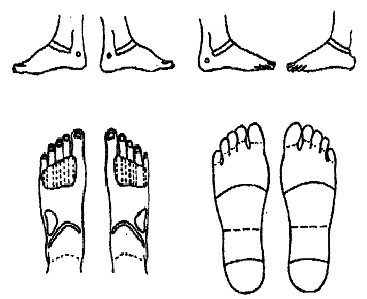 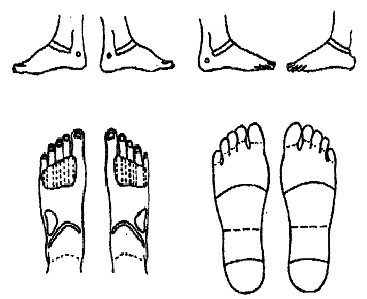  Corns                                                                Calluses Puffiness/swelling Change in tissue texture Unusual color or rashes Scars or past injuries Current injuries & bruises Bunions Hammer toes Ingrown nails Warts OtherComments:aCommunity Name:      Client Name:      Date:      Date Progress Note 